 Мультфильмы по ПДД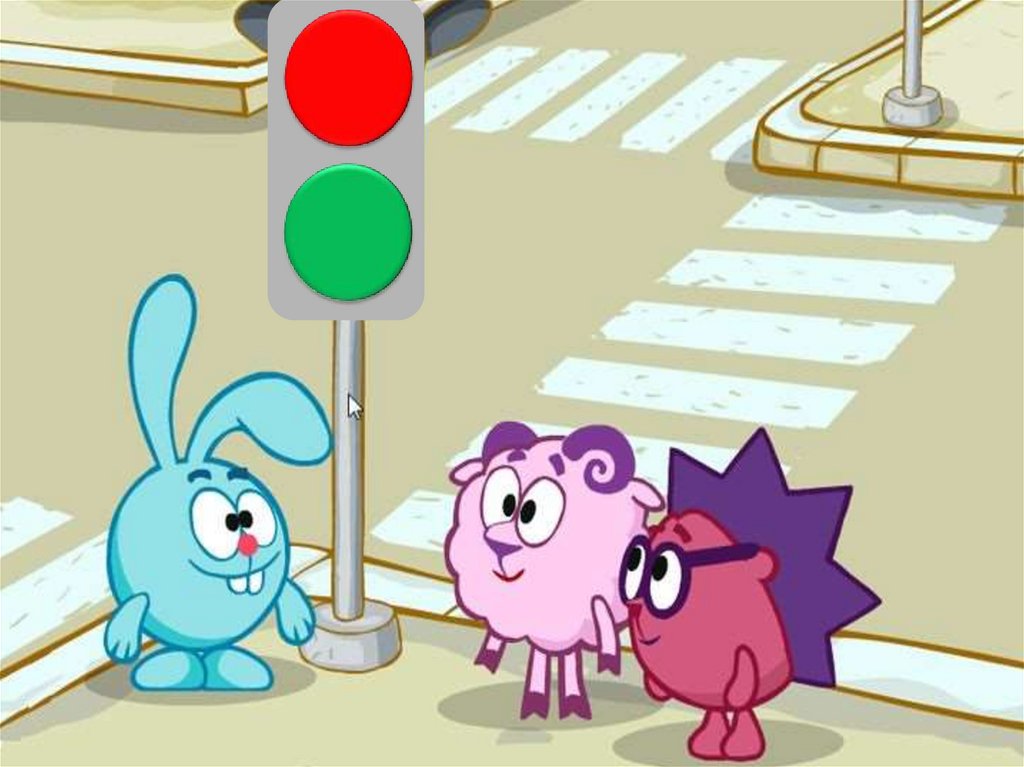 I. «Уроки тетушки совы»Серия 1. История ПДД – http://avtoline-nsk.ru/c/multfilmy-po-pdd/uroki-tetushki-sovy-istoriya-pdd.htmlСерия 2. Виды транспорта - http://avtoline-nsk.ru/c/multfilmy-po-pdd/uroki-tetushki-sovy-vidy-transporta.htmlСерия 3. Во дворе и подъезде - http://avtoline-nsk.ru/c/multfilmy-po-pdd/uroki-tetushki-sovy-vo-dvore-i-podezde.htmlСерия 4. Дорога и знаки - http://avtoline-nsk.ru/c/multfilmy-po-pdd/uroki-tetushki-sovy-doroga-i-znaki.htmlСерия 5. Пешеходные переходы - http://avtoline-nsk.ru/c/multfilmy-po-pdd/uroki-tetushki-sovy-peshehodnye-perehody.htmlСерия 6. Перекрестки - http://avtoline-nsk.ru/c/multfilmy-po-pdd/uroki-tetushki-sovy-perekrestki.htmlСерия 7. В плохую погоду – http://avtoline-nsk.ru/c/multfilmy-po-pdd/uroki-tetushki-sovy-v-plohuyu-pogodu.htmlСерия 8. Разные дороги - http://avtoline-nsk.ru/c/multfilmy-po-pdd/uroki-tetushki-sovy-raznye-dorogi.htmlСерия 9. Безопасность на транспорте - http://avtoline-nsk.ru/c/multfilmy-po-pdd/uroki-tetushki-sovy-bezopasnost-na-transporte.htmlСерия 10. Метро и железная дорога - http://avtoline-nsk.ru/c/multfilmy-po-pdd/uroki-tetushki-sovy-metro-i-jeleznaya-doroga.htmlСерия 11. Малыш и авто - http://avtoline-nsk.ru/c/multfilmy-po-pdd/uroki-tetushki-sovy-malysh-i-avto.htmlСерия 12. Велосипед - http://avtoline-nsk.ru/c/multfilmy-po-pdd/uroki-tetushki-sovy-velosiped.html II. «Робокар Поли и его друзья»Серия 1. Перебегать дорогу - опасно! - http://polirobokar.ru/2-sezon/1-seriya.htmlСерия 2. Как безопасно перейти дорогу - http://polirobokar.ru/2-sezon/2-seriya.htmlСерия 3. Безопасность в школьном автобусе - http://polirobokar.ru/2-sezon/3-seriya.htmlСерия 4. На дороге с умом - http://polirobokar.ru/2-sezon/4-seriya.htmlСерия 5. Берегитесь «слепых зон» - http://polirobokar.ru/2-sezon/5-seriya.htmlСерия 6. Чем опасен дождь? - http://polirobokar.ru/2-sezon/6-seriya.htmlСерия 7. Правила поведения на дороге - http://polirobokar.ru/2-sezon/7-seriya.htmlСерия 8. Как играть в мяч? - http://polirobokar.ru/2-sezon/8-seriya.htmlСерия 9. Безопасная езда на велосипеде - http://polirobokar.ru/2-sezon/9-seriya.htmlСерия 10. Опасность в темноте - http://polirobokar.ru/2-sezon/10-seriya.htmlСерия 11. Когда случаются аварии - http://polirobokar.ru/2-sezon/11-seriya.htmlСерия 12. Создатели безопасных карт - http://polirobokar.ru/2-sezon/12-seriya.htmlСерия 13. Как вести себя на перекрёстках – http://polirobokar.ru/2-sezon/13-seriya.htmlСерия 14. Как вести себя на парковке - http://polirobokar.ru/2-sezon/14-seriya.htmlСерия 15. Где можно кататься на роликах и скейтборде - http://polirobokar.ru/2-sezon/15-seriya.htmlСерия 16. Как переходить дорогу - http://polirobokar.ru/2-sezon/16-seriya.htmlСерия 17. Смотри под ноги, когда гуляешь - http://polirobokar.ru/2-sezon/17-seriya.htmlСерия 18. Безопасная езда на велосипеде - http://polirobokar.ru/2-sezon/18-seriya.htmlСерия 19. Правила безопасности в снежный день - http://polirobokar.ru/2-sezon/19-seriya.htmlIII. «Аркадий Паровозов спешит на помощь»1. Почему опасно перебегать дорогу на красный свет светофора? - https://www.youtube.com/watch?v=JyIL3wJSFfk2. Почему важно пристегивать в машине ремень безопасности? - http://videobox.tv/video/40481805/3. Почему переходя дорогу нужно слазить с велосипеда? - https://www.youtube.com/watch?v=NReNt1Fi_Jg4. Почему в автобусе нужно держаться за поручни? -  https://www.youtube.com/watch?v=00TLqII0E1c5. Почему нельзя кататься на санках рядом с проезжей частью? - http://nradio.me/news/watch/videoJq0MfTvdRD2RiI6. Почему опасно ходить по велосипедным дорожкам? - https://www.youtube.com/watch?v=qhtEM6kPgoE7. Почему опасно играть на автомобильной стоянке? - https://www.youtube.com/watch?v=AwTdlwtRe1s